          International Correspondence Chess Federation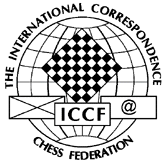 Ian M PhebyDE10A Tournament Organiserian.pheby@tiscali.co.ukReport to the 2018 CongressDE10A tournament8th July 2018Dear Chess friends,1.	Direct Entry 10th Webserver Anniversary Tournament (DE10A)	To celebrate the tenth anniversary of the Direct Entry Programme, a tournament has been organised by Ian M Pheby (ENG) when I was Direct Entry Commissioner. The tournament attracted a total of 891 entries, and 81 preliminary groups started play on 5th April 2016, the 10th anniversary of the Direct Entry Programme. The adjudication date was set to be 20th November 2017 if games were unfinished. The 891 entries consisted of 683 players from 52 Federations, and entries were received from 6 GM, 21 SIM, 39 IM, and 1 LIM.The semi-final stage commenced on 13th January 2018. There is a total of 11 semi-final groups, and adjudication will take place if games are unfinished on 16th September 2019.2.	Appreciation	I wish to thank the five TDs who are controlling the semi-final groups. They are as follows (in alphabetical order):Halliwell, Toni LGM (ENG)					Kracht, Jörg IM, IA (GER)					Krzyżanowski, Dr. Wojciech SIM, IA (POL)					Maylott, Peter S. (AUS)					Pope, Paul (ENG)3.	The future	Both DE5A and DE10A have been very successful. I sincerely hope that a proposal will be submitted in the future so that a tournament DE15A can begin on 5th April 2021.Ian M PhebyDE10A Tournament Organiser-------0-------